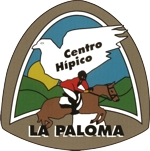 Novicios 60 km 12/4/14Novicios 40 km 12/4/14Novicios 40 km 12/4/14Novicios 40 km 12/4/14JineteCaballoHoraHorarioHorarioHorarionombrenombreSalidaLlegadaSalidaLlegada342Luis PasiniLa Rogelia9:0010:15:0010:55:0012:10:00334Julieta LombardoRA Fair9:0010:15:0010:55:0012:10:00341Jacqueline De FerrariLa Soledad9:0010:15:0010:55:0012:10:00310Agostina DavoliLP Suerte9:0010:15:0010:55:0012:10:00348Nadia Fernandez CidRomana FG9:3010:55:0011:35:0013:06:00127Ezequiel GomezGC Magnifico9:3010:55:0011:35:0013:06:00146Barbara CastroGC Mafioso9:3010:55:0011:35:0013:05:00138Camila EsterasEmbrujo AG9:4511:10:0011:50:0013:17:0092Lucila QuestuanteGitano AG9:4511:10:0011:50:0013:17:00362Ariel CostaMO Hassana9:4511:10:0011:50:0013:17:00194Claudio LinaresJanaka10:0011:23:0012:03:0013:25:00333Ricardo MolmentiRM Hualfin10:0011:20:0012:00:0013:25:00263Wanda RaineriTemucato10:1511:38:0012:18:0013:39:00266Tamara RosascoCesar10:1511:38:0012:18:0013:39:00182Carolina GreenwaltMarsellesa       10:1511:35:0012:15:0013:32:00164Correa AdrianRO Nadia10:1511:35:0012:15:0013:32:00162Ruben CorreaRO Tanzanita10:1511:35:0012:15:0013:32:00197Nuber Pachon CardozoRO Atlas10:1511:35:0012:15:0013:32:00181Emilio BustosRO Bolero10:1511:35:0012:15:0013:32:00339Juan Manuel DelgadoGC Engreído10:1511:42:0012:22:0013:43:00267Sofia Delgado GC Platón10:0011:23:0012:03:0013:25:00192Felix GomezCarlin10:0011:23:0012:03:0013:25:00n°JineteCaballoHoraHorarioHorarioHorarion°nombrenombreSalidaLlegadaSalidaLlegada165Caminero AlvaroSche Al Hewin10:0011:56:0012:36:0014:46:00196Caminero AugustoZT Magnomill10:0011:56:0012:36:0014:46:00187Nieto EladioRO Lucifer10:0011:56:0012:36:0014:46:00116Nieto NicolasGB La Vasquita10:0011:56:0012:36:0014:46:00